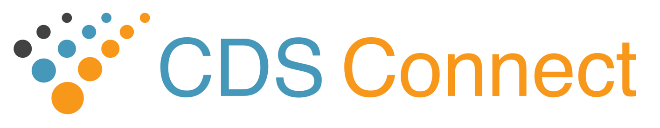 Repository Work Group  Meeting SummaryAGENDARoll Call and IntroductionsCDS Repository Usability SessionCDS Governance PlanV0.4 CDS Authoring DemoClose and Next StepsSUMMARYRoll Call and IntroductionsCAMH welcomed the attendees to the May Repository Work Group (WG) meeting, and provided an overview of the agenda. CDS Repository Usability SessionCAMH provided an overview of the latest changes to the CDS Connect Repository, as well as planned changes to the repository prior to the live launch. This included the addition of a frequently asked questions page, a help page, and governance pages. CAMH discussed the remaining considerations needing feedback prior to the public release of the repository. CAMH explained that AHRQ wanted to check if the feedback they provided on potential usability issues was in line with the WG’s suggestions for updates to the repository. The WG members provided the following feedback on general usability issues and the schematic for the landing page:Keep it simple: Don’t overengineer based on our input. We are super users and it be more beneficial to obtain feedback from users who are accessing the repository for the first time. Suggest prioritizing launching the live repository and getting feedback from users after it is live. Email feedback option: Suggest providing an email link for feedback on each of the pages so that users can quickly note issues and suggested revisions. CAMH, with approval from AHRQ, agreed to share the alpha CDS Repository server credentials with the WG members on the call so that they could provide additional feedback on usability concerns in preparation of the live launch of the repository. CAMH reinforced that the WG members not sure the credentials with anyone outside of the WG. CDS Governance PlanCAMH provided an overview of the plan to incorporate governance best practices in the design of the CDS Connect Repository. This included a description of the alpha CDS Connect Governance Model, and potential risks requiring mitigation. The Repository WG members provided input on the CDS Connect Repository Governance structure:Artifact updates: If there is a change in the artifact, there needs to be some downstream notification of that to all users of the repository. Multiple layers of governance: Discuss differentiating governance rules for users that may not exist for broader users of the repository (e.g., an executive steering committee focused to a small group).Acceptable organizations: Consider CMS as a good starting place for considerations for acceptable organizations that can create artifacts. V0.4 CDS Authoring DemoThe CAMH Authoring Team provided a demonstration of the latest version of the CDS Authoring pre-alpha software. Updates to the latest version of the software include the additions of dropdowns, new elements for observations, ability to view cholesterol labs within a certain range, a collapsible workspace to construct an artifact, and ability to save and re-use values. CAMH also discussed that the Statin Use for Prevention and Treatment of CVD Artifact was currently developed at 70% within the tool. CAMH’s CDS Repository design subcontractor, Involution Studios, also discussed some of the design concepts for the latest authoring software. This included the reduction of color within the software to allow for greater attention to detail during artifact production. The Repository WG offered suggestions for updates to the build and design for the next version of the software:CDS Download Button: Update the middle button to say ‘download CDS’ when the artifact is ready to be sent to the repository. “Shopping list view”: Create a side panel where the user can see a list of all the items that have been created so far for an artifact. Close Out and Next StepsCAMH reinforced that the WG should not share the alpha CDS Repository server credentials with others anyone outside of the Repository WG. CAMH agreed to circulate the materials discussed at today’s meeting to allow the WG to provide additional feedback. NOTICEThis technical data was produced for the U. S. Government under Contract Number HHSM-500-2012-00008I, and is subject to Federal Acquisition Regulation Clause 52.227-14, Rights in Data-General.  No other use other than that granted to the U. S. Government, or to those acting on behalf of the U. S. Government under that Clause is authorized without the express written permission of The MITRE Corporation. For further information, please contact The MITRE Corporation, Contracts Management Office, 7515 Colshire Drive, McLean, VA  22102-7539, (703) 983-6000.  Date05/26/2017Time2:00 – 3:30 PM ET